                                                                                                                 ПРОЄКТ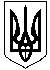 НОВОСАНЖАРСЬКА СЕЛИЩНА РАДА
НОВОСАНЖАРСЬКОГО РАЙОНУ ПОЛТАВСЬКОЇ ОБЛАСТІ
( двадцять четверта позачергова сесія селищної ради сьомого скликання)РІШЕННЯ05 вересня  2019  року              смт Нові Санжари                                       № Про внесення змін до  селищної 
Програми оздоровлення та відпочинку 
дітей на 2018-2019 рр.Керуючись пунктом 16 частини 1 статті 43 Закону України «Про місцеве самоврядування в Україні», статтею 3 Закону України «Про державну допомогу сім’ям з дітьми», статтями 7, 8, 24 Закону України «Про оздоровлення та відпочинок дітей», селищна радаВИРІШИЛА:1. Унести зміни до Програми оздоровлення та відпочинку дітей на 2018-2019 роки, затвердженої рішенням дев’ятої сесії селищної ради сьомого скликання від 27 квітня 2018 року «Про затвердження  селищної  Програми  оздоровлення та відпочинку дітей на 2018-2019 роки», а саме: 1.1.У зв’язку з додатковим виділенням коштів у сумі 50,0 тис.грн. для придбання путівок у дитячі оздоровчі заклади дітям змінити відповідні суми у підпункту 3.2 пункту 3 «Забезпечення дітей організованими формами відпочинку та оздоровлення», підпункту 5.3 пункту 5 «Створення доступного та ефективного ринку послуг з оздоровлення та відпочинку дітей» Додатку 2 до Програми «Напрями діяльності та заходи Програми оздоровлення та відпочинку дітей на 2018-2019 роки», пункті 9 Паспорта Програми,  в Додатку 1 до Програми «Ресурсне забезпечення Програми оздоровлення та відпочинку дітей на 2018-2019 роки» та в додатку 3 «Очікувані результати виконання Програми».2. Текст Програми оздоровлення та відпочинку дітей на 2018-2019 роки викласти у новій редакції (додається)3. Організацію виконання цього рішення покласти на відділ освіти, сім’ї, молоді та спорту, культури і туризму, соціального захисту виконавчого комітету селищної ради.4. Контроль за виконанням цього рішення покласти на постійну депутатську комісію селищної ради з питань соціальної політики і праці, освіти, культури, охорони здоров’я, дитини, молоді, фізкультури та спорту.Селищний голова                                                                                    І. О. Коба                                  ЗАТВЕРДЖЕНО
                                                   Рішення двадцять четвертої 
                                   позачергової сесії                                                             Новосанжарської селищної ради                                      сьомого скликання                                                від 05 вересня 2019 рокуПРОГРАМАОЗДОРОВЛЕННЯ ТА ВІДПОЧИНКУ ДІТЕЙНА 2018-2019 РОКИсмт Нові Санжари2018 рікЗМІСТ1. Паспорт Програми.2. Загальна частина. Визначення проблеми.3. Мета  Програми.4. Основні завдання Програми.5. Фінансування Програми (додаток 1).6. Напрями діяльності та заходи по виконанню Програми (додаток 2). 7.Очікувані результати виконання Програми (додаток 3).8. Порядок направлення дітей, які потребують особливої соціальної уваги та підтримки, до дитячих закладів оздоровлення та відпочинку за рахунок коштів селищного бюджету  (додаток 4).          9. Порядок організації заходів з відшкодування частини вартості путівки дитячим закладам оздоровлення та відпочинку за надані послуги з оздоровлення та відпочинку дітей, які виховуються в сім’ях з дітьми (додаток 5).ПАСПОРТПРОГРАМИ ОЗДОРОВЛЕННЯ ТА ВІДПОЧИНКУ ДІТЕЙ НА 2018-2019 РОКИІніціатор розроблення Програми: відділ освіти, сім’ї, молоді та спорту, культури і туризму, соціального захисту населення виконавчого комітету Новосанжарської селищної ради2. Дата, номер і назва розпорядчого документа органу виконавчої влади про розроблення Програми: Закон України «Про оздоровлення та відпочинок дітей» від 04.09.2008 № 375-УІ3. Розробник Програми: відділ освіти, сім’ї, молоді та спорту, культури і туризму, соціального захисту населення виконавчого комітету Новосанжарської селищної ради4. Співрозробники Програми: КЗ «Новосанжарський Центр ПМСД»,  центральна районна лікарня, відділ фінансування, економічного розвитку, бухгалтерського обліку та звітності виконавчого комітету Новосанжарської селищної ради 5. Відповідальний виконавець Програми: виконавчий комітет Новосанжарської селищної ради, відділ  освіти, сім’ї, молоді та спорту, культури і туризму, соціального захисту населення  виконавчого комітету Новосанжарської селищної ради6. Учасники Програми: відділи освіти, сім’ї, молоді та спорту,  культури і туризму, соціального захисту населення та фінансування, економічного розвитку, бухгалтерського обліку та звітності виконавчого комітету Новосанжарської селищної ради, центральна районна лікарня, КЗ «Новосанжарський Центр ПМСД», Новосанжарське відділення поліції Кобеляцького відділу поліції Головного управління поліції в Полтавській області, Новосанжарський РВ УМНС України в Полтавській області, дитячо-юнацька спортивна школа, інформаційний центр «Новосанжарщина».7. Термін реалізації Програми: з 2018 по 2019 роки.7.1. Етапи виконання Програми: програма включає комплекс заходів постійного застосування, етапів чітко не визначено.8. Перелік місцевих бюджетів, які беруть участь у виконанні Програми: бюджет об’єднаної територіальної громади, обласний бюджет, інші джерела9. Загальний обсяг фінансових  ресурсів, необхідних для реалізації програми, всього: 908,965 тис. грн., у тому числі:9.1. Коштів бюджету об’єднаної територіальної громади: 525,217 тис. грн.,коштів обласного бюджету: 155,548 тис.грн.коштів інших джерел: 228,2 тис.грн.Загальна частина Конвенцією ООН про права дитини, ратифікованою Верховною Радою України, проголошено, що діти мають не тільки особливі потреби, а й громадські, політичні, соціальні, культурні та економічні права. Одним із найважливіших стратегічних завдань нашої держави щодо забезпечення соціального захисту дитинства є реалізація їх права на оздоровлення та відпочинок.Стан здоров'я дітей – один  із  найважливіших показників рівня соціально-економічного розвитку суспільства, тому особливого значення набуває організація ефективного оздоровлення та відпочинку підростаючого покоління.Одним із  основних  завдань громади до вирішення  проблем  підростаючого покоління є турбота про здоров'я дітей. Упродовж останніх років по Україні спостерігається тенденція до погіршення   стану   здоров'я   дітей,  що  зумовлено  негативними факторами соціально-економічного,  екологічного та психоемоційного характеру.  Вплив  негативно діючих  факторів  ризику,  в тому числі стресові перенавантаження, зокрема у шкільному віці, призводить до порушення  механізму  саморегуляції фізіологічних функцій і сприяє розвитку у дітей хронічних захворювань.Тому заходи, що передбачаються даною Програмою, спрямовуються  на  збереження  здоров'я  підростаючого покоління   і,   в   першу   чергу, на   відпочинок та оздоровлення дітей пільгових категорій.Залишається високим рівень інвалідності серед дітей, що є одним з     найбільш несприятливих явищ у комплексі характеристик стану здоров'я та соціального благополуччя населення. Не вдається уникнути тенденції до зростання кількості дітей-сиріт і дітей, позбавлених батьківського піклування.У Новосанжарській об’єднаній територіальній громаді у 2017 році оздоровчими послугами забезпечено близько 250 дітей, що складає 27,5% від загальної кількості дітей шкільного віку. Впродовж останніх років наймасовішою формою відпочинку та оздоровлення дітей залишаються табори з денним перебуванням при загальноосвітніх навчальних закладах. Оздоровленням та активним відпочинком у 3 заміських дитячих закладах оздоровлення та відпочинку («Антей», «Орлятко», Нові Санжари») охоплено понад 102 дитини громади. В цих дитячих закладах в літній період працювали досвідчені педагоги, медики, кухонні працівники.Забезпечено стовідсоткове оздоровлення дітей-сиріт та дітей, позбавлених батьківського піклування, які перебувають під опікою та піклуванням, а також вихованців дитячих будинків сімейного типу і прийомних сімей.Відділом  з питань освіти, культури, соціального захисту населення  виконавчого комітету Новосанжарської селищної ради забезпечується організоване направлення дітей пільгових категорій громади на оздоровлення в дитячі заклади оздоровлення та відпочинку, розташовані в районі, області, на узбережжі Чорного та Азовського морів, в  УДЦ «Молода гвардія» (Одеса) та МДЦ «Артек» (Пуща-Водиця).МЕТА  ПРОГРАМИПрограма оздоровлення і відпочинку дітей на  2018-2019 роки (далі – Програма) розроблена з метою створення сприятливих умов для  зміцнення фізичного та психічного здоров’я дітей, їх якісного відпочинку та оздоровлення, збільшення кількості дітей, охоплених оздоровчими послугами.Основними завданнями Програми є:1. Збільшення кількості дітей, охоплених організованими формами відпочинку та оздоровлення, перш за все дітей, що потребують особливої соціальної уваги та підтримки: - дітей-сиріт та дітей, позбавлених батьківського піклування, які перебувають під опікою/піклуванням, вихованців дитячих будинків сімейного типу і прийомних сімей;- дітей-інвалідів;- дітей, що перебувають на диспансерному обліку;- дітей з багатодітних, малозабезпечених сімей;- дітей, потерпілих від наслідків Чорнобильської катастрофи, та дітей, що постраждали внаслідок стихійного лиха, техногенних аварій, катастроф;- талановитих та обдарованих дітей (переможців міжнародних, всеукраїнських , обласних, районних олімпіад, конкурсів, фестивалів, змагань, спартакіад, відмінників навчання, лідерів дитячих громадських організацій);- дітей, батьки яких загинули від нещасних випадків на виробництві або під час виконання службових обов’язків;- бездоглядних та безпритульних дітей;- дітей працівників бюджетної сфери, агропромислового комплексу та соціальної сфери села.,- дітей з сімей внутрішньо переміщених осіб, які фактично проживають на території  Новосанжарської селищної ради,- дітей учасників бойових дій.    2. Створення оптимальних умов для безпечного й ефективного перебування дітей у дитячих закладах оздоровлення та відпочинку.3. Удосконалення та підтримка мережі дитячих закладів оздоровлення та відпочинку, поліпшення їх матеріально-технічного, інформаційно-методичного забезпечення.4. Підвищення престижу вітчизняної системи відпочинку та оздоровлення дітей.Фінансування програмиФінансове забезпечення виконання Програми здійснюється в межах видатків, передбачених в місцевому бюджеті на ці цілі, та з інших джерел, не заборонених законодавством.      Видатки, пов'язані з відпочинком та оздоровленням  дітей, здійснюються за рахунок виділених в установленому порядку коштів з бюджету об’єднаної територіальної громади, обласного бюджету, коштів підприємств, установ, організацій, професійних спілок, позабюджетних фондів, а також добровільних внесків юридичних і фізичних осіб, коштів батьків та інших джерел, не заборонених законодавством. Додаток: таблиця №1 Додаток 1до Програми Ресурсне забезпечення  Програмиоздоровлення та відпочинку дітей на 2018-2019 роки(тис. грн.)8. Звітність про хід виконання ПрограмиОрганізацію управління та контроль за ходом виконання Програми здійснює постійна комісія селищної ради з питань соціальної політики і праці, освіти, культури, охорони здоров’я, дитини, молоді, фізкультури  та спорту. Після закінчення встановленого строку виконання Програми відповідальний виконавець Програми складає підсумковий звіт про результати її виконання та подає на розгляд до постійної депутатської комісії селищної ради з питань соціальної політики і праці, освіти, культури, охорони здоров’я, дитини, молоді, фізкультури  та спорту. Додаток 2 до ПрограмиНапрями діяльності та заходи Програмиоздоровлення та відпочинку дітей на 2018-2019 роки                                                                                                                                                      Додаток 3 до ПрограмиОчікувані результати виконання Програми*кількість охоплених дітей є орієнтовноюОбсяг коштів, які пропонується залучити на виконання ПрограмиВсього, витрати на виконанняПрограмиЕтапи виконання ПрограмиЕтапи виконання ПрограмиЕтапи виконання ПрограмиОбсяг коштів, які пропонується залучити на виконання ПрограмиВсього, витрати на виконанняПрограмиІ етапІ етапІ етапОбсяг коштів, які пропонується залучити на виконання ПрограмиВсього, витрати на виконанняПрограми2018 р.2019 р.Обсяг ресурсів, усього, у тому числі:908,965400,537508,428Державний бюджет---бюджет об’єднаної територіальної громади525,217205,217320,0кошти небюджетних джерел228,2109,1119,1Обласний бюджет155,54886,2269,328№з/пНазва напряму діяльності(пріоритетні завдання)Перелік заходів ПрограмиСтроквиконання ПрограмиВиконавці ДжерелафінансуванняОрієнтовні обсяги фінансування (вартість) тис. грн.Орієнтовні обсяги фінансування (вартість) тис. грн.Орієнтовні обсяги фінансування (вартість) тис. грн.Орієнтовні обсяги фінансування (вартість) тис. грн.Орієнтовні обсяги фінансування (вартість) тис. грн.Орієнтовні обсяги фінансування (вартість) тис. грн.Орієнтовні обсяги фінансування (вартість) тис. грн.Очікуваний результатОчікуваний результат№з/пНазва напряму діяльності(пріоритетні завдання)Перелік заходів ПрограмиСтроквиконання ПрограмиВиконавці Джерелафінансуванняу тому числі:у тому числі:у тому числі:у тому числі:у тому числі:у тому числі:у тому числі:Очікуваний результатОчікуваний результат№з/пНазва напряму діяльності(пріоритетні завдання)Перелік заходів ПрограмиСтроквиконання ПрограмиВиконавці ДжерелафінансуванняВсьогоВсьогоВсього2018201820191Збереження і розвиток мережі дитячих закладів оздоровлення і відпочинку дітей, поліпшення їх матеріально-технічної базиЗбереження і розвиток мережі дитячих закладів оздоровлення і відпочинку дітей, поліпшення їх матеріально-технічної базиЗбереження і розвиток мережі дитячих закладів оздоровлення і відпочинку дітей, поліпшення їх матеріально-технічної базиЗбереження і розвиток мережі дитячих закладів оздоровлення і відпочинку дітей, поліпшення їх матеріально-технічної базиБез залучення бюджетних коштів------Підтримка закладів оздоровлення та відпочинку дітей у межах своїх повноважень органами місцевого само-врядування1.1.Забезпечити на-дання пільг дитячим оздоровчим закла-дам, в т.ч. санаторію-профілак-торію «Антей», що-до оплати за землекористування, комунально-побуто-ві послуги, придбан-ня продуктів харчу-вання, сплати подат-ків і зборів 2018-2019Виконавчий комітет селищної   ради------Забезпечення якісними оздоровчими та відпочинковими послугами дітей регіону в дитячих оздоровчих закладахЗабезпечення якісними оздоровчими та відпочинковими послугами дітей регіону в дитячих оздоровчих закладахПідтримка закладів оздоровлення та відпочинку дітей у межах своїх повноважень органами місцевого само-врядування1.2.Забезпечити без-перебійне електро-, водо-, газо- та тепло-постачання, вико-нання інших робіт щодо життєво важ-ливих складових функціонування за-кладів оздоровлення і відпочинку дітей під час перебування в них дітей2018-2019Керівники дитячих закладів оздоровлення і відпочинку, виконавчий комітет селищної ради-------Забезпечення якісними оздоровчими та відпочинковими послугами дітей регіону в дитячих оздоровчих закладахЗабезпечення якісними оздоровчими та відпочинковими послугами дітей регіону в дитячих оздоровчих закладахПідтримка закладів оздоровлення та відпочинку дітей у межах своїх повноважень органами місцевого само-врядування1.3.Забезпечити встановлення від-повідних дорожніх знаків в місцях розташування закла-дів оздоровлення і відпочинку дітей, в т.ч. місцях для купання (пляжів). Організувати пере-вірку технічного стану автотран-спорту для переве-зення дітей та за-безпечити супровод-ження автобусів під час перевезення2018-2019Новосанжарське відділення поліції Кобеляцького відділу поліції Головного управління національної поліції в Полтавській області-------Забезпечення якісними оздоровчими та відпочинковими послугами дітей регіону в дитячих оздоровчих закладахЗабезпечення якісними оздоровчими та відпочинковими послугами дітей регіону в дитячих оздоровчих закладах1.4. Визначити місця відпочинку дітей на водних об’єктах за проектами відведен-ня земельних діля-нок у відповідності до діючих норматив-но-правових актів.  2018-2019Виконавчий комітет селищної ради-------Забезпечення безпечного відпочинку та оздоровлення дітей, попередження дитячого травматизму та правопорушеньЗабезпечення безпечного відпочинку та оздоровлення дітей, попередження дитячого травматизму та правопорушень1.5.Забезпечити про-ведення обстеження дна акваторії виді-лених пляжів для відпочинку дітей водолазами-професі-оналами підрозділів, які пройшли атес-тацію та реєстрацію у Міністерстві над-звичайних ситуацій 2018-2019Виконавчий комітет селищної ради, керівники закладів оздоровлення та відпочинку дітей разом з РВ УМНС України в Полтавській області-------Забезпечення безпечного відпочинку та оздоровлення дітей, попередження дитячого травматизму та правопорушеньЗабезпечення безпечного відпочинку та оздоровлення дітей, попередження дитячого травматизму та правопорушень1.6.Влаштувати ря-тувальні пости на водних об’єктах літ-нього відпочинку та оздоровлення дітей 2018-2019Виконавчий комітет селищної ради, керівники закладів оздоровлення та відпочинку-------Забезпечення безпечного відпочинку та оздоровлення дітей, попередження дитячого травматизму та правопорушеньЗабезпечення безпечного відпочинку та оздоровлення дітей, попередження дитячого травматизму та правопорушень1.7.Передбачити від-рахування коштів на виконання протипо-жежних заходів для приведення дитячих закладів оздоровлен-ня та відпочинку в належний протипо-жежний стан2018-2019Виконавчий комітет селищної ради,керівники закладів оздоровлення та відпочинку-------Забезпечення безпечного відпочинку та оздоровлення дітей, попередження дитячого травматизму та правопорушеньЗабезпечення безпечного відпочинку та оздоровлення дітей, попередження дитячого травматизму та правопорушень1.8.Забезпечити про-ведення обстеження на наявність вибухо-небезпечних речо-вин та пристроїв на об’єктах літнього відпочинку та оздоровлення  дітей 2018-2019Виконавчий комітет селищної ради, керівники закладів оздоровлення та відпочинку-------Забезпечення безпечного відпочинку та оздоровлення дітей, попередження дитячого травматизму та правопорушеньЗабезпечення безпечного відпочинку та оздоровлення дітей, попередження дитячого травматизму та правопорушень1.9.Забезпечити по-стійний контроль за станом громадського порядку в місцях відпочинку дітей 2018-2019Новосанжарське  ВП Кобеляцького ВП ГУНП в Полтавській області -------Забезпечення безпечного відпочинку та оздоровлення дітей, попередження дитячого травматизму та правопорушеньЗабезпечення безпечного відпочинку та оздоровлення дітей, попередження дитячого травматизму та правопорушень1.10.Забезпечити дієвий державний санітарний нагляд за підготовкою та ро-ботою дитячих оздо-ровчих закладів, контроль за дотри-манням санітарних норм, якістю харчу-вання дітей з метою запобігання інфекційним захворюванням.2018-2019Новосанжарське районне управління ГУ Держпродспожив-служби в Полтавській області-------Забезпечення безпечного відпочинку та оздоровлення дітей, попередження дитячого травматизму та правопорушеньЗабезпечення безпечного відпочинку та оздоровлення дітей, попередження дитячого травматизму та правопорушень1.11. Забезпечити збільшення видатків на харчування дітей в таборах з денним перебуванням при закладах загальної середньої освіти.2018-2019Виконавчий комітет селищної ради, директори шкіл2Зміцнення кадрового потенціалу та підвищення престижу праці в закладах оздоровлення та відпочинку дітейЗміцнення кадрового потенціалу та підвищення престижу праці в закладах оздоровлення та відпочинку дітейЗміцнення кадрового потенціалу та підвищення престижу праці в закладах оздоровлення та відпочинку дітейЗміцнення кадрового потенціалу та підвищення престижу праці в закладах оздоровлення та відпочинку дітейБез залучення бюджетних коштів------Інформаційно-консультаційна робота2.1.Забезпечити роботу  штабу з  організації оздоров-лення та відпочинку дітей,  проведення  нарад, семінарів з питань підготовки та проведення оздоровчої кампанії2018-2019Відділ  освіти, сім’ї, молоді та спорту, культури і туризму, соціального захисту населення  виконав-чого комітету Новосанжарської селищної ради  ------Підвищення рівня відповідальності органів місцевого самоврядування, директорів закладів оздоровлення та відпочинку дітей щодо вирішення нагальних проблем оздоровлення і відпочинку дітей громади Підвищення рівня відповідальності органів місцевого самоврядування, директорів закладів оздоровлення та відпочинку дітей щодо вирішення нагальних проблем оздоровлення і відпочинку дітей громади Кадрове забезпечення закладів оздоровлення та відпочинку дітей району2.2.Забезпечити підготовку для роботи в закладах оздоровлення та відпочинку дітей кваліфікованих педагогів, медичних працівників2018-2019Відділ  освіти, сім’ї, молоді та спорту, культури і туризму, соціального захисту населення  виконавчо-го комітету Новосан-жарської селищної ради, центральна районна лікарня -------Кадрове забезпечення закладів оздоровлення та відпочинку дітей району2.3.Розробити і за-твердити штатні розписи закладів оздоровлення та відпочинку дітей державної та комунальної форми власності 2018-2019Керівники закладів оздоровлення та відпочинку, виконавчий комітет Новосанжарської селищної ради-------Кадрове забезпечення закладів оздоровлення та відпочинку дітей району2.4.Організувати проведення навчан-ня та перевірку знань з питань по-жежної безпеки керівниками закла-дів оздоровлення та відпочинку дітей2018-2019РВ УМНС України в Полтавській області, керівники закладів оздоровлення та відпочинку дітей -------3Забезпечення дітей організованими формами відпочинку та оздоровленняЗабезпечення дітей організованими формами відпочинку та оздоровленняЗабезпечення дітей організованими формами відпочинку та оздоровленняЗабезпечення дітей організованими формами відпочинку та оздоровленняБюджет об’єднаної територіальної громадиНебюджетні джерелаОбласний бюджет490,751 і 40 коп191,0155,548490,751 і 40 коп191,0155,548205,21790,586,22205,21790,586,22205,21790,586,22285,534 і 40 коп100,5 69,328Оздоровлення дітей, які потребують особливої соціальної уваги та підтримки3.1.Забезпечити формування банків даних дітей, які  потребують особли-вої соціальної уваги та підтримки2018-2019Відділ  освіти, сім’ї, молоді та спорту, культури і туризму, соціального захисту населення  виконавчого комітету Новосанжарської селищної ради-------Збільшення кількості дітей, охоплених оздоровчими послугамиЗбільшення кількості дітей, охоплених оздоровчими послугамиОздоровлення дітей, які потребують особливої соціальної уваги та підтримки3.2.Забезпечити оз-доровлення та відпо-чинок дітей, які по-требують особливої соціальної уваги та підтримки, в дитя-чих закладах оздоро-влення та відпо-чинку району,  а саме:- з 100% оплатою путівок з бюджету ОТГ дітей-сиріт, дітей, позбавлених батьківського піклу-вання, дітей осіб, визнаних учасника-ми бойових дій від-повідно до пункту 19 частини першої статті 6 Закону Ук-раїни «про статус ве-теранів війни, гаран-тії їх соціального захисту», дітей, один з батьків яких заги-нув (пропав безвіс-ти) у районі прове-дення АТО, бойових дій чи збройних конфліктів або по-мер внаслідок пора-нення, контузії чи каліцтва, одержаних у районі прове-дення АТО, бойових дій чи збройних конфліктів,а також внаслідок захворю-вання, одержаного у період участі в АТО; дітей,один із батьків яких загинув під час масових акцій гро- мадянського протес-ту або помер внас-лідок поранення, контузії чи каліцтва, одержаних під час масових акцій гро-мадянського протес-ту, дітей, зареєстро-ваних як внутрішньо переміщені особи та фактично прожива-ють на території ОТГ,дітей, які про-живають у населе-них пунктах, розта-шованих на лінії зіткнення, дітей, взя-тих на облік служ-бами у справах дітей як таких, що перебу-вають у складних життєвих обстави-нах,дітей, які по-страждали внаслідок стихійного лиха, техногенних аварій, катастроф,дітей з ба-гатодітних сімей, з малозабезпечених сімей, дітей, батьки яких загинули від нещасних випадків на виробництві або під час виконання службових обов’яз-ків;- з 90% оплатою пу-тівок з бюджету ОТГ рідних дітей батьків-вихователів або прийомних бать-ків, які проживають в одному дитячому будинку сімейного типу або в одній прийомній сім’ї дітей з інвалідністю; з 70% оплатою пу-тівок з бюджету ОТГ дітей, що пере-бувають на дис-пансерному обліку, дітей працівників бюджетної сфери, агропромислового комплексу та соці-альної сфери села. 2018-2019Відділи  освіти, сім’ї, молоді та спорту, культури і туризму, соціального захисту населення, фінансу-вавня, економічного розвитку, бухгалтер-ського обліку та звітності  виконав-чого комітету Ново-санжарської селищної ради  Бюджет об’єднаної територіальної громадиНебюджетні джерела 248,863і 51 коп110,0248,863і 51 коп110,0248,863і 51 коп110,060,248+ 27,532=87,78050,060,248+ 27,532=87,78050,030,672+72,454 і 40 коп.+14,877 і 11 коп=118,003 і 51 коп.+43,080=161,083 і 51 коп60,0Збільшення кількості дітей, охоплених оздоровчими послугамиЗбільшення кількості дітей, охоплених оздоровчими послугамиОздоровлення дітей, які потребують особливої соціальної уваги та підтримки3.3. Забезпечити оздоровлення та відпочинок  з 80% оплатою путівок з  бюджету ОТГ тала-новитих, обдарова-них дітей (перемож-ців міжнародних, всеукраїнських, об-ласних, районних олімпіад, конкурсів, фестивалів, змагань, спартакіад), відмін-ників навчання, лі-дерів дитячих гро-мадських організа-цій, дітей-учасників творчих колективів та спортивних ко-манд.2018-2019Відділи  освіти, сім’ї, молоді та спорту, культури і туризму, соціального захисту населення, фінансування, економічного розвитку, бухгалтер-ського обліку та звітності  виконав-чого комітету Новосанжарської селищної ради  Бюджет об’єднаної територіальної громадиНебюджетні джерела-81,0-81,0-81,0-40,5-40,5-40,5Збільшення кількості дітей, охоплених оздоровчими послугамиЗбільшення кількості дітей, охоплених оздоровчими послугамиОздоровлення дітей, які потребують особливої соціальної уваги та підтримки3.4.Проводити робо-ту по забезпеченню санаторно-курортно-го оздоровлення дітей, що перебува-ють на диспансер-ному обліку, дітей-інвалідів та інших дітей пільгових категорій у оздоров-чих закладах санаторного типу 2018-2019Центральна районна лікарня, КЗ «Ново-санжарський Центр ПМСД»-------Збільшення кількості дітей, охоплених оздоровчими послугамиЗбільшення кількості дітей, охоплених оздоровчими послугамиОздоровлення дітей, які потребують особливої соціальної уваги та підтримки3.5. Сприяти оздо-ровленню дітей громади через механізм вішкоду-вання частини вартості путівки дитячим закладам оздоровлення та відпочинку за надані послуги з оздоров-лення та відпочинку дітей, які виховуються в сім’ях з дітьми. 2018-2019Відділ  освіти, сім’ї, молоді та спорту, культури і туризму, соціального захисту населення, фінансувавня, економічного розвитку, бухгалтерського обліку та звітності  виконавчого комітету Новосанжарської селищної ради  Бюджет об’єднаної територіальної громадиОбласний бюджет241,887 і 89 коп155,548241,887 і 89 коп155,548241,887 і 89 коп155,54872,752+ 22,0+22.685,3=117,43772,752+ 13,468=86,2272,752+ 22,0+22.685,3=117,43772,752+ 13,468=86,2269,328+ 55,122 і 89коп=124,450 і 89 коп69,328Збільшення кількості дітей, охоплених оздоровчими послугамиЗбільшення кількості дітей, охоплених оздоровчими послугами3.6. Вішкодування частини вартості путівки дитячим закладам оздо-ровлення та відпо-чинку за надані послуги з оздоров-лення та відпочинку дітей, які вихо-вуються в сім’ях з дітьми, встановити у розмірі не більше, ніж 70% від вартості путівки, а саме:- за рахунок коштів місцевого бюджету на рівні до двох прожиткових міні-мумів для дітей відповідного віку станом на початок оздоровчої зміни ;- за рахунок коштів субвенції з обласно-го бюджету у розмі-рі одного прожитко-вого мінімуму станом на початок оздоровчої зміни.Відділ  освіти, сім’ї, молоді та спорту, культури і туризму, соціального захисту населення, фінансування, економічного розвитку, бухгалтерського обліку та звітності  виконавчого комітету Новосанжарської селищної ради  -------4Соціально-педагогічна, медико-оздоровча робота в закладах оздоровлення і відпочинку дітейСоціально-педагогічна, медико-оздоровча робота в закладах оздоровлення і відпочинку дітейСоціально-педагогічна, медико-оздоровча робота в закладах оздоровлення і відпочинку дітейСоціально-педагогічна, медико-оздоровча робота в закладах оздоровлення і відпочинку дітейБез залучення бюджетних коштів------Організація змістовного дозвілля дітей в дитячих закладах оздоровлення та відпочинку4.1.Організувати у дитячих закладах оздоровлення та відпочинку різних типів бібліотечно-інформаційну робо-ту шляхом створення пунктів видачі літератури2018-2019Виконавчий комітет селищної ради, керівники оздоровчих закладів-------Забезпечення якісними оздоровчими та відпочинковими послугами, формування патріотизму і духовності, пропаганда здорового способу життя та профілактика правопорушень серед дітей у дитячих оздоровчих закладах.Забезпечення якісними оздоровчими та відпочинковими послугами, формування патріотизму і духовності, пропаганда здорового способу життя та профілактика правопорушень серед дітей у дитячих оздоровчих закладах.Організація змістовного дозвілля дітей в дитячих закладах оздоровлення та відпочинку4.2.Організувати проведення крає-знавчих екскурсій для дітей, відпочи-ваючих в закладах оздоровлення та від-починку, на їх замовлення. 2018-2019Виконавчий комітет селищної ради, керівники оздоровчих закладів  -------Забезпечення якісними оздоровчими та відпочинковими послугами, формування патріотизму і духовності, пропаганда здорового способу життя та профілактика правопорушень серед дітей у дитячих оздоровчих закладах.Забезпечення якісними оздоровчими та відпочинковими послугами, формування патріотизму і духовності, пропаганда здорового способу життя та профілактика правопорушень серед дітей у дитячих оздоровчих закладах.Організація змістовного дозвілля дітей в дитячих закладах оздоровлення та відпочинку4.3.Забезпечення проведення просвітницько-профілактичної роботи з дітьми та молоддю в дитячих таборах оздоровлення та відпочинку району 2018-2019Виконавчий комітет селищної ради, районний центр соціальних служб для сім’ї, дітей та молоді-------Забезпечення якісними оздоровчими та відпочинковими послугами, формування патріотизму і духовності, пропаганда здорового способу життя та профілактика правопорушень серед дітей у дитячих оздоровчих закладах.Забезпечення якісними оздоровчими та відпочинковими послугами, формування патріотизму і духовності, пропаганда здорового способу життя та профілактика правопорушень серед дітей у дитячих оздоровчих закладах.5Створення доступного та ефективного ринку послуг з оздоровлення та відпочинку дітейСтворення доступного та ефективного ринку послуг з оздоровлення та відпочинку дітейСтворення доступного та ефективного ринку послуг з оздоровлення та відпочинку дітейСтворення доступного та ефективного ринку послуг з оздоровлення та відпочинку дітейБюджет об’єднаної територіальної громадиНебюджетні джерела34,465 і 60 коп37,234,465 і 60 коп37,2-18,6-18,6-18,634,465 і 60 коп18,6Здійснення заходів щодо забезпечення діяльності різних типів дитячих закладів оздоровлення та відпочинку5.1. Забезпечити створення та роботу пришкільних та профільних таборів відпочинку з денним перебуванням  на базі закладів загальної середньої освіти ОТГ не менше 14 робочих днів. 2018-2019Керівники закладів загальної середньої освіти, відділи  освіти, сім’ї, молоді та спорту, культури і туризму, соціального захисту населення, фінансування, економічного розвитку, бухгалтерського обліку та звітності виконавчого комітету Новосанжарської селищної радиБюджет об’єднаної територіальної громадиНебюджетні джерела-10,0-10,0-10,0-5,0-5,0-5,0Забезпечення якісними оздоровчими та відпочинковими послугами дітей району в дитячих оздоровчих закладахЗабезпечення якісними оздоровчими та відпочинковими послугами дітей району в дитячих оздоровчих закладахЗдійснення заходів щодо забезпечення діяльності різних типів дитячих закладів оздоровлення та відпочинку5.2.Забезпечити ви-користання в літній період спортивної бази дитячо-юнацької спортивної школи для продовження навчально-трену-вального процесу. Залучити тренерсько-викладацький склад спортивної школи для проведення спортивно-масової роботи.2018-2019Відділ  освіти, сім’ї, молоді та спорту, культури і туризму, соціального захисту населення виконавчого комітету Новосанжарської селищної ради, ДЮСШ-------Забезпечення якісними оздоровчими та відпочинковими послугами дітей району в дитячих оздоровчих закладахЗабезпечення якісними оздоровчими та відпочинковими послугами дітей району в дитячих оздоровчих закладахЗдійснення заходів щодо забезпечення діяльності різних типів дитячих закладів оздоровлення та відпочинку5.3.Забезпечити оздоровлення вихованців дитячо-юнацької спортивної школи, як обдарованих дітей з 80% оплатою путівок з  бюджету ОТГ2018-2019Відділи  освіти, сім’ї, молоді та спорту, культури і туризму, соціального захисту населення, фінансування, економічного розвитку, бухгалтерського обліку та звітності  виконавчого комітету Новосанжарської селищної ради, ДЮСШБюджет об’єднаної територіальної громадиНебюджетні джерела34,465 і 60 коп27,234,465 і 60 коп27,234,465 і 60 коп27,2-13,6-13,627,545 і 60 коп +6,920= 34,465 і 60 коп13,6Забезпечення якісними оздоровчими та відпочинковими послугами дітей району в дитячих оздоровчих закладахЗабезпечення якісними оздоровчими та відпочинковими послугами дітей району в дитячих оздоровчих закладахОрганізаційне забезпечення оздоровлення дітей, які потребують особливих умов для оздоровлення5.4.Забезпечити максимальне вико- ристання бази денних стаціонарів, фізіотерапевтичного, дитячого відділень для дітей пільгових категорій.За необхідності на-давати невідкладну стаціонарну та спе-ціалізовану медичну допомогу в ліку-вально-профілактич-них закладах області дітям, які перебува-ють на оздоровленні2018-2019Виконавчий комітет селищної ради, Центральна районна лікарня, КЗ «Новосанжарський Центр ПМСД»-------Забезпечення якісними оздоровчими та відпочинковими послугами дітей району в дитячих оздоровчих закладахЗабезпечення якісними оздоровчими та відпочинковими послугами дітей району в дитячих оздоровчих закладахКонтроль за виконанням Програми5.5.Забезпечити здійнення моніто-рингу реалізації заходів Програми та ефективності діяль-ності закладів оздо-ровлення та відпо-чинку дітей2018-2019Відділ  освіти, сім’ї, молоді та спорту, культури і туризму, соціального захисту населення виконавчого комітету Новосанжарської селищної ради-------Стимулювання закладів оздоровлення та відпочинку до розвитку та модернізації матеріально-технічної бази, підвищення якості та розширення асортименту оздоровчо-розважальних  послуг Стимулювання закладів оздоровлення та відпочинку до розвитку та модернізації матеріально-технічної бази, підвищення якості та розширення асортименту оздоровчо-розважальних  послуг Формування інформаційного простору для реалізації оздоровчої кампанії5.6.Забезпечити ши-рокий інформацій-ний супровід заходів з виконання Програ-ми2018-2019Відділи  освіти, сім’ї, молоді та спорту, культури і туризму, соціального захисту населення виконавчого комітету Новосанжарської селищної ради, Інформаційний центр «Новосанжарщина», керівники закладів оздоровлення та відпочинку дітей (за згодою)-------Стимулювання закладів оздоровлення та відпочинку до розвитку та модернізації матеріально-технічної бази, підвищення якості та розширення асортименту оздоровчо-розважальних  послуг Стимулювання закладів оздоровлення та відпочинку до розвитку та модернізації матеріально-технічної бази, підвищення якості та розширення асортименту оздоровчо-розважальних  послуг ВСЬОГОВСЬОГОВСЬОГОВСЬОГОВСЬОГОВСЬОГОВСЬОГО908,965908,965908,965400,537508,428Найменування завданняРезультативні показникиОдиницявиміруНайменування завданняРезультативні показникиОдиницявимірувсьогоу тому числі за рокамиу тому числі за рокамиНайменування завданняРезультативні показникиОдиницявимірувсього20182019Забезпечити створення та роботу пришкільних та профільних таборів відпочинку з денним перебуванням  на базі закладів загальної середньої освіти ОТГ не менше 14 робочих днівПоказники затрат:- кількість пришкільних таборів- вартість підготовчих робітПоказники продукту:- кількість охоплених дітей*Один.тис.грн.осіб3- 1601-801-80Забезпечити оздоровлення та від-починок дітей пільгових категорій (дітей-сиріт, позбавлених батьків-ського піклування, вихованців ди-тячих будинків сімейного типу і прийомних сімей, дітей-інвалідів, дітей, що перебувають на дис-пансерному обліку, дітей, потер-пілих від наслідків аварії на ЧАЕС, наслідків стихійного лиха, техногенних аварій, катастроф, дітей, батьки яких загинули від нещасних випадків на виробництві або під час виконання службових обов’язків, дітей з багатодітних і малозабезпечених сімей, талано-витих, обдарованих дітей (пере-можців міжнародних, всеукра-їнських, обласних, районних олім-піад, конкурсів, фестивалів, зма-гань, спартакіад), відмінників нав-чання,  лідерів дитячих громад-ських організацій, бездоглядних і безпритульних дітей, дітей пра-цівників агропромислового ком-плексу та соціальної сфери села, дітей працівників бюджетних установ, дітей, які виховуються в сім’ях внутрішньо переміщених осіб та фактично проживають у Новосанжарському районі, та ді-тей, які виховуються в сім’ях учас-ників бойових дій в оздоровчих закладах району та за його межамиПоказники затрат:- кількість позаміських оздоровчих закладів- сума коштів на придбання путівок у позаміські оздоровчі закладиПоказники продукту:- кількість охоплених дітей*Один.тис.грн.осіб4525,217         1254205,217584320,0              67Забезпечити оздоровлення вихованців дитячо-юнацької спортивної школи (ДЮСШ)Показники затрат:-кількість дитячо-юнацьких спортивних шкіл -сума залучених коштів для забезпечення оздоровлення вихованців ДЮСШПоказники продукту:- кількість охоплених дітей*Один.тис.грн/осіб134,465 і 60 коп51--134,465 і 60 коп5